DECLARACIÓN JURADA DE NO PERCIBIR RENTAS SUPERIORES AL SALARIO MÍNIMO INTERPROFESIONAL(A CUMPLIMENTAR SÓLO POR AQUELLOS CANDIDATOS EXENTOS DEL PAGO POR ESTAR EN SITUACIÓN DE DESEMPLEO)D./Dª. _________________________________________, con D.N.I./Pasaporte núm.______________ y aspirante a la plaza de Profesor Ayudante Doctor código __________, perteneciente a la convocatoria ordinaria 2/2023 de plazas de dicha categoría aprobada por Resolución de la Universidad de Córdoba de              ____________________________.DECLARA bajo su responsabilidad que no percibe renta superior al salario mínimo interprofesional, al objeto de quedar exento/a del pago de las tasas por derecho a examen de la Convocatoria arriba citada. Córdoba, __ de ______ de _______(firma)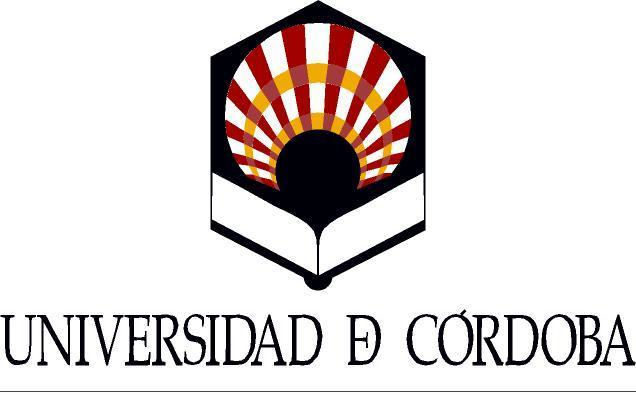 